Wykaz podręczników szkolnych na rok szkolny 2024/2025  PRYWATNE TECHNIKUM IM. IGNACEGO JANA PADEREWSKIEGO W LUBASZUKLASA II TECHNIK WETERYNARIIRozszerzenie: biologiaPrzedmiotTytuł podręcznikaAutor podręcznikaWydawnictwoWpisać: Podstawa/ rozszerzenieWpisać: nowa podstawa / stara podstawa/nr dopuszczeniaJęzyk polskiPodręcznik do języka polskiego „Ponad słowami” dla liceum ogólnokształcącego i technikumZakres podstawowy i rozszerzony.  cz. 2.1cz. 2.1. Małgorzata Chmiel, Anna Cisowska, Joanna Kościerzyńska,Helena Kusy,Aleksandra Wróblewska,Anna Równy.Nowa Erapodstawa2019JĘZYK ANGIELSKIHISTORIAPoznać przeszłość 2. Podręcznik do historii dla liceum ogólnokształcącego i technikum. Zakres podstawowyAdam Kucharski, Aneta Niewędłowska, Anna Łaszkiewicz, Stanisław RoszakNowa ErapodstawanowaJĘZYK NIEMIECKIPodręcznik zostanie ustalony na początku roku szkolnego.Podręcznik zostanie ustalony na początku roku szkolnego.Podręcznik zostanie ustalony na początku roku szkolnego.Podręcznik zostanie ustalony na początku roku szkolnego.Podręcznik zostanie ustalony na początku roku szkolnego.GEOGRAFIAOblicza geografii 2. Zakres podstawowy. Podręcznik dla liceum ogólnokształcącego i technikum. Szkoły ponadpodstawoweKrzysztof Wiedermann, Radosław Uliszak, Tomasz Rachwał, Paweł KrohNowa Erapodstawanr dopuszczenia:983/2/2020Biologia – rozszerzenie  Kontynuacja Biologia na czasie 1 Biologia na czasie 2 poziom rozszerzony  + karta pracyMarek Guzik, Ryszard Kozik, Władysław ZamachowskiNowa EraRozszerzenieNowa podstawa 1010/2/2020CHEMIA-To jest chemia 1. Chemia ogólna i nieorganiczna. Podręcznik dla liceum ogólnokształcącego i technikum. Zakres podstawowyRomuald Hassa, Aleksandra Mrzigod, Janusz MrzigodNOWA ERAPODSTAWANOWA PODSTAWA994/1/2019FizykaFizykaAutorzy: Ludwik Lehman, WitoldPolesiuk, Grzegorz WojewodaWSiPPodstawaStara podstawa/ 999/2/2023/z1MATEMATYKA„MATEMATYKA” 1 - KONTYNUACJA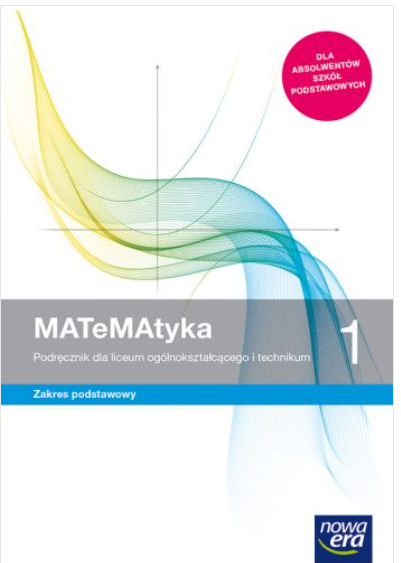 „MATEMATYKA” 2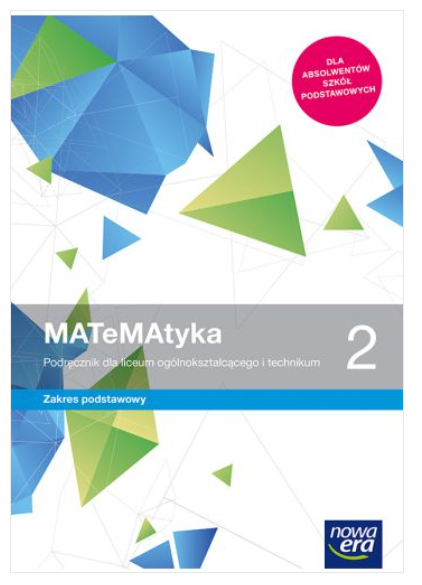 Wojciech Babiański, Lech Chańko, Jerzy Janowicz, Dorota Ponczek, Karolina WejWojciech Babiański, Lech Chańko, Joanna Czarnowska, Grzegorz Janocha, Dorota PonczekNOWA ERANOWA ERAPODSTAWAPODSTAWANOWA PODSTAWA PROGRAMOWA971/1/2019NOWA PODSTAWA PROGRAMOWA971/2/2020BIZNES I ZARZĄDZANIEKrok w biznes i zarządzanie 2. Podręcznik do liceum ogólnokształcącego i technikum, zakres podstawowy, szkoła ponadpodstawowaZbigniew Makieła, Tomasz RachwałNowa Erapodstawanowareligia„Moje miejsce w świecie”Ks. RadosławMazur/ks. MarcinWojtasikŚw. WojciechAZ-42-01/10-PO-1/12